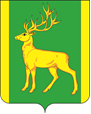 РОССИЙСКАЯ ФЕДЕРАЦИЯИРКУТСКАЯ ОБЛАСТЬАДМИНИСТРАЦИЯ МУНИЦИПАЛЬНОГО ОБРАЗОВАНИЯКУЙТУНСКИЙ РАЙОНР А С П О Р Я Ж Е Н И Е  «03» марта 2021 г.                                 р.п. Куйтун                                                     № 40-рО проверке готовности муниципальной автоматизированной системы централизованного оповещения населения муниципального образования Куйтунский район в 2021 году     В соответствии  с Федеральным законом от 21.12.1994 года № 68-ФЗ «О защите населения и территорий от чрезвычайных ситуаций природного и техногенного характера», руководствуясь распоряжением первого заместителя Губернатора Иркутской области - Председателя Правительства Иркутской области от 24.02.2021 года № 99-рп «О комплексных проверках готовности региональной автоматизированной системы централизованного оповещения населения Иркутской области и муниципальных автоматизированных систем централизованного оповещения населения в 2021 году», ст.ст. 37,46 Устава муниципального образования Куйтунский район: 1. Провести 03.03.2021 г. и 06.10.2021 г. проверки  готовности муниципальной  автоматизированной  системы  централизованного   оповещения населения муниципального образования Куйтунский район в соответствии с «Планом проведения комплексных проверок готовности региональной автоматизированной системы централизованного оповещения населения Иркутской области и муниципальных автоматизированных систем централизованного оповещения населения в 2021 году».2. Утвердить состав комиссии по проведению проверки готовности муниципальной автоматизированной системы централизованного оповещения населения муниципального образования Куйтунский район в 2021 году (далее – комиссия) в следующем составе:Председатель комиссии:- Непомнящий А.А. – заместитель мэра по вопросам жизнеобеспечения администрации муниципального образования Куйтунский район;Члены комиссии:- Пивцайкин А.И. – начальник отдела ГОЧС администрации муниципального образования Куйтунский район;- Крюков А.И. – руководитель ЕДДС отдела ГОЧС администрации муниципального образования Куйтунский район;- Ефимов М.М. – консультант по информации и информатизации управления по правовым вопросам, работе с архивом и кадрами администрации муниципального образования Куйтунский район.3. Акты состояния АСЦО ГО муниципального образования Куйтунский район предоставить мне на утверждение до 12.03.2021 г. и 15.10.2021 г. 4. Организационному отделу управления по правовым вопросам, работе с архивом и кадрами администрации муниципального образования Куйтунский район (Рябикова Т.А.):- разместить настоящее распоряжение в сетевом издании «Официальный сайт муниципального образования Куйтунский район» в информационно-телекоммуникационной сети «Интернет» куйтунскийрайон.рф;- опубликовать настоящее распоряжение в газете «Вестник Куйтунского района».5. Начальнику отдела ГОЧС администрации муниципального образования Куйтунский район Пивцайкину А.И. обеспечить информирование населения в газете «Вестник Куйтунского района» о предстоящей проверке готовности муниципальной автоматизированной системы централизованного оповещения населения.6. Настоящее распоряжение вступает в силу со дня его подписания.   7. Контроль за исполнением настоящего распоряжения оставляю за собой.Мэр муниципального образования Куйтунский район                                                                                                         А.П. Мари